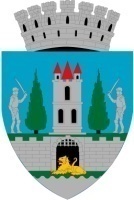 Primarul Municipiului Satu Mare, Kereskényi GáborÎn temeiul prevederilor art. 136 alin. (1) din O.U.G.nr. 57/20019 privind Codul Administrativ, cu modificările și completările ulterioare, îmi exprim inițiativa de promovare a proiectului de hotărâre privind aprobarea proiectului „Reabilitarea parcului Vasile Lucaciu” şi a cheltuielilor legate de proiect, proiect în susținerea căruia formulez următorulReferat de aprobarePrimăria Municipiului Satu Mare intenţionează să depună la finanţare proiectul „Reabilitarea parcului Vasile Lucaciu” în cadrul Programului Regional Nord-Vest 2021-2027.Obiectivul general al proiectului constă în crearea unei infrastructuri verzi urbane funcționale prin reabilitarea şi modernizarea parcului Vasile Lucaciu.Modernizarea parcului are ca scop oferirea unui mediu calitativ superior pentru diverse activităţi de recreere, culturale şi nu în ultimul rând îmbunătăţirea imaginii urbei. Prin implementarea proiectului se va amenaja un spaţiu public urban aflat în zona semicentrală a oraşului cu destinaţie  de petrecere a timpului liber. Astfel, redefinirea acestui spaţiu existent atât ca loc de întâlnire şi socializare de interes local, precum şi transformarea sa într-un obiectiv reprezentativ constituie una din priorităţile Strategiei Integrate de Dezvoltare Urbană şi a Planului de Mobilitate Urbană a municipiului Satu Mare.Prin HCL nr. 145/15.05.2024 a fost aprobat proiectul şi cheltuielile aferente. Avand în vedere Corrigendumul de modificare a Ghidului solicitantului 714.A sunt necesare completări la cererea de finanţare, astfel modificându-se Devizul general şi implicit bugetul proiectului.Valoarea totală a proiectului este de 13.666.304,05 lei, inclusiv TVA din care valoarea eligibilă este de 11.253.341,64 lei iar valoarea neeligibilă este de 2.412.962,41 lei. Contribuţia ce revine autorităţii administraţiei publice locale a municipiului Satu Mare este de 2% din valoarea eligibilă a proiectului, adică 225.066,83 lei.În vederea aprobării proiectului „Reabilitarea parcului Vasile Lucaciu” şi a cheltuielilor legate de proiect, propun spre analiză şi aprobare Consiliului Local al Municipiului Satu Mare prezentul proiect de hotărâre.INIŢIATOR : PRIMARKereskényi Gábor